SEMANA DEL 18 AL 22 DE OCTUBRE DEL 2021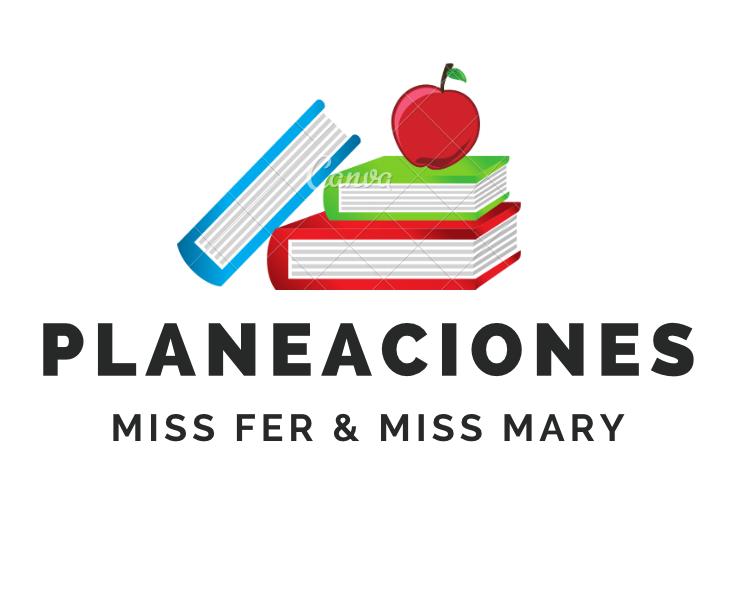 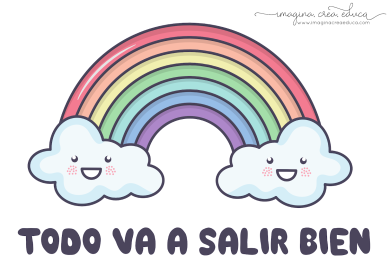 PLAN DE TRABAJOESCUELA PRIMARIA: __________________	QUINTO GRADO	MAESTRA:__________________________NOTA: es importante que veas las clases por la televisión diariamente para poder realizar tus actividades.Anexo #1 Geografía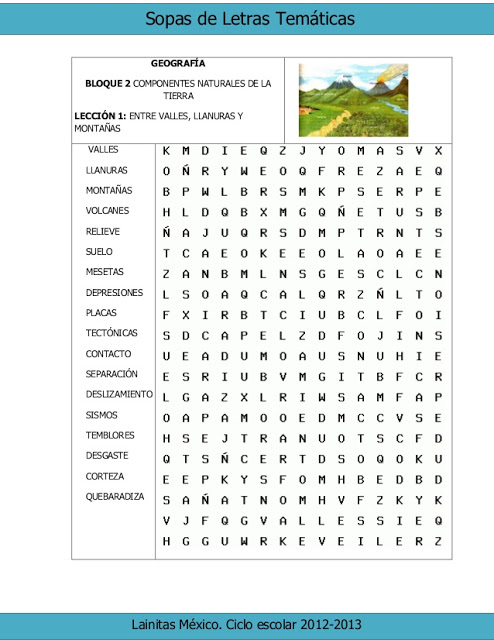 ASIGNATURAAPRENDIZAJE ESPERADOACTIVIDADESINDICACIONES DEL MAESTRO SEGÚN LA NUEVA MODALIDADLUNESArtes 1Ensaya la pieza teatral seleccionada para mejorar su ejecución.Elaborar un guion cortó sobre una historia de tu preferencia, desarrolla la historia mediante una marioneta que ya tengas o bien puedes elaborar títeres con materiales reutilizables.LUNESEducación socioemocional Evalúa los distintos puntos de vista de una situación aflictiva paragenerar un estado de bienestarRealiza un cuento corto donde desarrolles el tema “Una Princesa Triste” debe  contener: Inicio, desarrollo (nudo o climax) y cierre.LUNESCiencias naturales Explica los daños en los sistemasrespiratorio, nervioso y circulatoriogenerados por el consumo desustancias adictivas, como tabaco,inhalables y bebidas alcohólicasResuelve en tu cuaderno el siguiente cuadro comparativo. LUNESGeografía Compara ladistribución de lasprincipales formasdel relieve, regionessísmicas y volcánicasen los continentesInvestiga en un diccionario la palabra sismo o temblor y la palabra volcán. Puedes apoyarte en tu libro de texto de geografía páginas 44 y 45 Responde las siguientes preguntas:¿Qué sucede cuando las placas tectónicas se mueven?¿Alguna vez haz sentido o visto una noticia sobre un terremoto o sismo? (explica tu experiencia)Copia en tu cuaderno el cinturón de fuego del pacifico que se muestra en tu libro de atlas, página 28LUNESVida saludableArgumenta acerca de la influencia de la publicidad en sus hábitos de consumo de alimentos procesados y bebidas azucaradas.ASIGNATURAAPRENDIZAJE ESPERADOACTIVIDADESINDICACIONES DEL MAESTRO SEGÚN LA NUEVA MODALIDADINDICACIONES DEL MAESTRO SEGÚN LA NUEVA MODALIDADMARTESMatemáticas Identificación de rectas paralelas, secantes y perpendiculares en el plano, así como de ángulos rectos,agudos y obtusosMarca con una cruz las rectas paralelas y una palomita las rectas perpendiculares: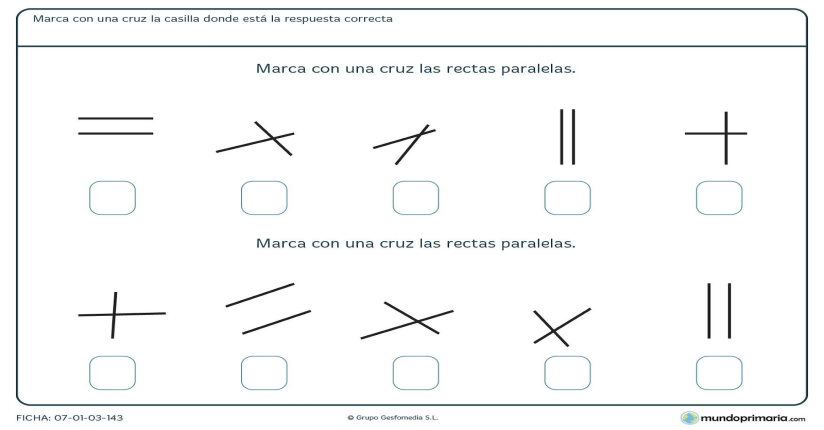 MARTESCiencias naturalesExplica los daños en los sistemas respiratorio, nerviosoy circulatorio generados por el consumo de sustancias adictivas, como tabaco, inhalables y bebidas alcohólicasResuelve en tu cuaderno las siguientes preguntas:1.- ¿Qué daño provoca a los pulmones o vías respiratorias el consumo excesivo de tabaco?2.- ¿Qué sistema de nuestro cuerpo se ve afectado por el consumo de drogas inhalables?3.- ¿Qué órgano de nuestro cuerpo afecta directamente el consumo excesivo de bebidas alcohólicas?MARTESLengua maternaEmplea referenciasbibliográficas paraubicar fuentes deconsultaMARTESHistoria Describe la situacióneconómica y lasdiferentes formasde gobierno que seproponían para lanación mexicanaen las primerasdécadas de vidaindependiente.Elabora en tu cuaderno el mapa de México y Estados unidos y colorea de rojo al estado de Texas. 1.- ¿Cuáles crees que fueron las causas de la separación de Texas de México?2.- ¿Cómo se llamó el tratado de la separación de Texas? Puedes apoyarte en tu libro de texto de Historia en la página 28    ASIGNATURAAPRENDIZAJE ESPERADOACTIVIDADESINDICACIONES DEL MAESTRO SEGÚN LA NUEVA MODALIDADINDICACIONES DEL MAESTRO SEGÚN LA NUEVA MODALIDADMIÉRCOLES Geografía Compara la distribución de las principales formas del relieve, regiones sísmicas y volcánicas en los continentes.Elabora en tu cuaderno la sopa de letras que se encuentra en el anexo #1 Geografía. Realiza el experimento de la página 47 de tu libro de geografía con materiales que tengas en casa. MIÉRCOLES Matemáticas Identificación de rectas paralelas, secantes yperpendiculares en el plano, así como de ángulos rectos, agudos y obtusos. Contesta la pagina 23 de tu libro de Desafíos Matemáticos. En donde deberás marcar con colores diferentes los tipos de ángulos.imagen 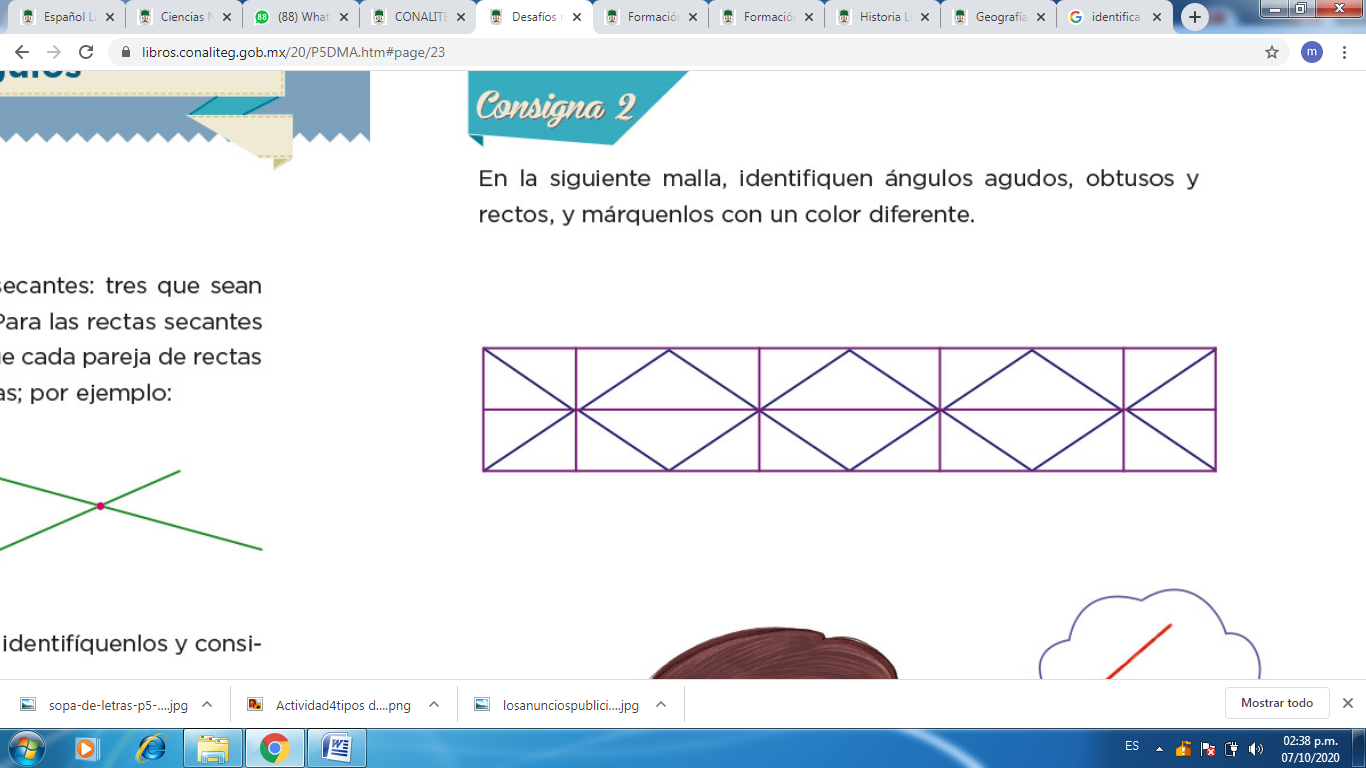 MIÉRCOLES Formación Cívica y ética.Ejerce su derecho a ser protegido contra cualquier forma de maltrato, abuso oexplotación de tipo sexual, laboral o acoso presencial oen las redes socialesRealiza en tu cuaderno un cartel donde expreses tus derechos contra cualquier forma de maltrato, abuso o explotación. MIÉRCOLES Lengua materna Emplea diferentes estrategiastextuales para persuadir a un público determinado alelaborar un anuncioInvestiga el significado de:*propaganda *anuncio publicitario 1.- Observa 5 anuncios en la televisión, revistas, periódicos o de productos que tengas en casa y resuelve la siguiente tabla 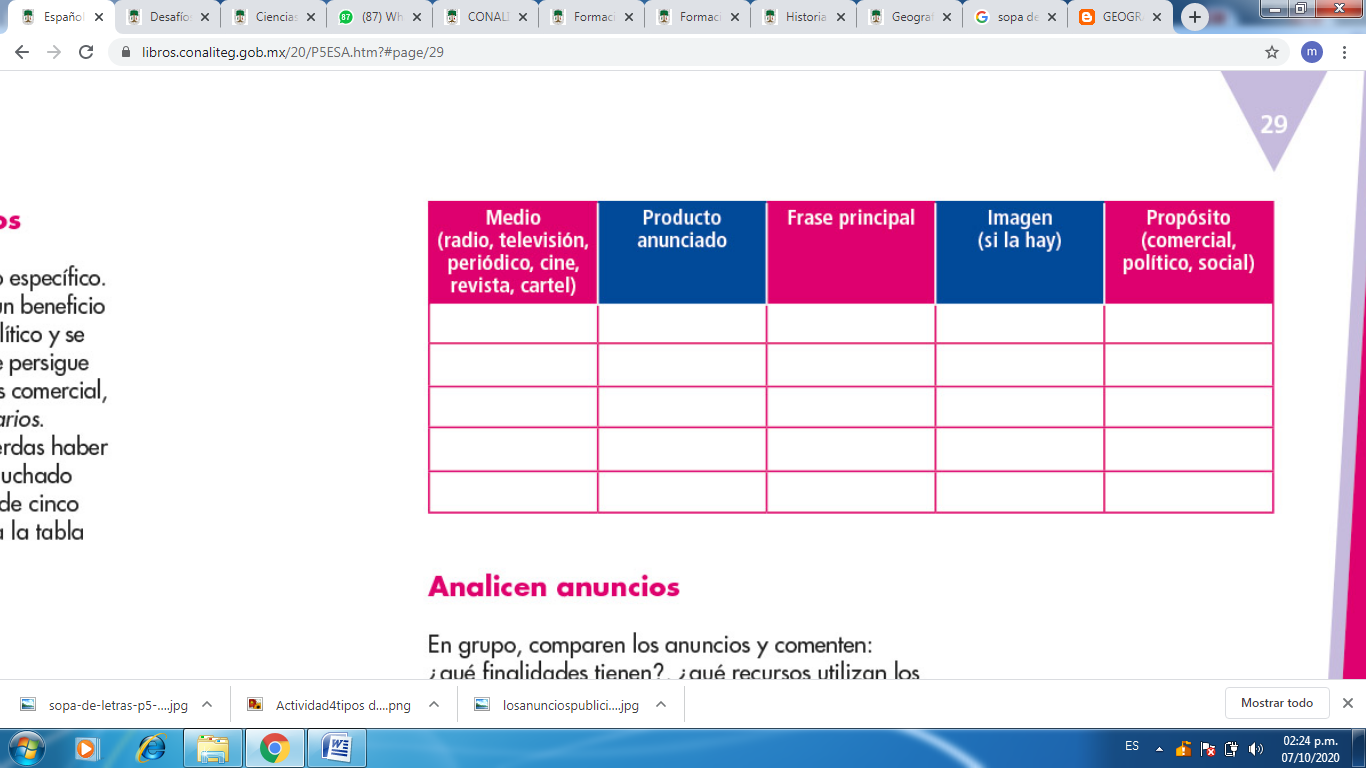 MIÉRCOLES Cívica y Ética en dialogo Ejerce su derecho a ser protegido contra cualquier forma de maltrato, abuso oexplotación de tipo sexual, laboral o acoso presencial o en las redes socialesResponde las siguientes preguntas:¿En qué documento establecidos los derechos de los niños?¿Qué debo de hacer si se violenta alguno de mis derechos?¿Qué pasaría si todos respetaran los derechos de los demás? ASIGNATURAAPRENDIZAJE ESPERADOACTIVIDADESINDICACIONES DEL MAESTRO SEGÚN LA NUEVA MODALIDADINDICACIONES DEL MAESTRO SEGÚN LA NUEVA MODALIDADJUEVESMatemáticas Identificación derectas paralelas,secantes yperpendiculares enel plano, así comode ángulos rectos,agudos y obtusos. Dibuja en tu cuaderno el croquis de tu comunidad, en el mismo representa los servicios principales con los que cuentan, tales como: *Hospitales *Escuelas *Bibliotecas*Iglesias*Palacio de Gobierno. *Tu hogar Marca en el croquis la trayectoria de tu hogar a la escuela más cercana. JUEVESHistoria Reconoce las causas y consecuencias de la separación de Texas y de la guerra con Estados UnidosResponde las siguientes preguntas:¿En qué año el congreso de México decidió convertir al país en una república centralista?¿Qué pretexto argumentaron los colonos texanos para su independencia?¿Qué hizo Antonio López de Santa Anna para impedir la separación de Texas?¿Por cuál motivo México acepto la independencia de Texas?Puedes apoyarte de tu libro de Historia de la página 28 JUEVESLengua Materna Emplea diferentesEstrategias textuales para persuadir a unPúblico determinado alelaborar un anuncio.Selecciona y lee el texto de un tema de interés ya sea científico o literario. En una hoja de tu cuaderno realiza tu propia interpretación o descripción con tus palabras acerca del tema que anteriormente analizaste. Busca la actividad de la planeación del año pasado del anuncio del martes. JUEVESArtes  Ensaya la pieza teatral seleccionada para mejorar su ejecución.Escribe en tu cuaderno algunas características que son importantes en la presentación de una obra de teatro. Puedes dibujarlas también Por ejemplo:*Escenografía*Vestuario*Telón JUEVESEducación Física Integra sus habilidadesmotrices en retos y situaciones de juego e iniciación deportiva, con la intención de reconocer sus límites,posibilidades y potencialidadesEn compañía de tus padres, bailen la canción “Cabeza, hombros, rodillas, pies” la puedes encontrar en internet. Si no cuentas con internet, solicita a un adulto que te indique 5 ejercicios de calentamiento que deberás realizar. Dibuja cuales ejercicios realizaste, y cuál te agrado más para que lo compartas con tus amigos. JUEVESASIGNATURAAPRENDIZAJE ESPERADOACTIVIDADESINDICACIONES DEL MAESTRO SEGÚN LA NUEVA MODALIDADINDICACIONES DEL MAESTRO SEGÚN LA NUEVA MODALIDADVIERNESLengua materna Participa en la edición del producto final de unainvestigación para su difusión en medios impresos, radiofónicos o electrónicos Organiza el tema de interés que interpretaste anteriormente para difundirlo. Toma en cuenta los siguientes aspectos:1.- Titulo2.- Subtitulo 3.- Características4.- Imágenes  Puedes apoyarte de tu libro de texto. Página 44 y 45VIERNESMatemáticas Lectura de planos y mapas viales. Interpretación y diseño de trayectorias.Traza en el croquis de tu comunidad la ruta de tu hogar al hospital más cercano. Elabora el desafío #10 de tu libro de Desafíos Matemáticos, página 24, 25 y 26VIERNESEducación socioemocional Toma decisiones en función de lo que le beneficia a él y a losdemás, y reconoce aquellas decisiones que le perjudican.Anota en tu cuaderno 2 decisiones que puedes tomar dentro de tu hogar sin que afectes a otras personas. Y otras 2 decisiones que puedes tomar dentro y fuera de tu hogar que SI afecten a otras personas. Por ejemplo: *Decido que ropa ponerme (No afecta)*Decido quemar basura (Si afecta)VIERNESVida saludable Promueve acciones parareducir la propagación de enfermedades transmisibles alidentificar los factores de riesgo y protectores en los entornos familiar, escolar y comunitarioComenta con tus padres las principales zonas de contagio o riesgo fuera de casa en donde las personas pueden contraer el virus COVID-19 y escribe en tu cuaderno 5 acuerdos que tomen como familia para estar en constante cuidado. 